New Heaven High School Antofagasta     		 Primeros años básicos 2020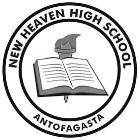 GUÍAS DE VOCALES  1. Repasa el dedo por cada vocal, luego remarca con rojo la MAYÚSCULA y azul la minúscula en cada caso.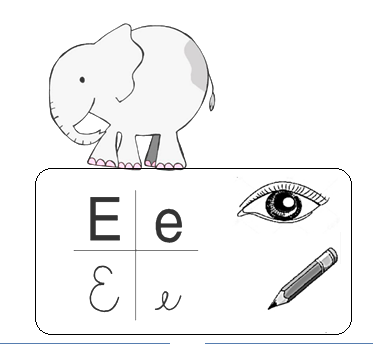 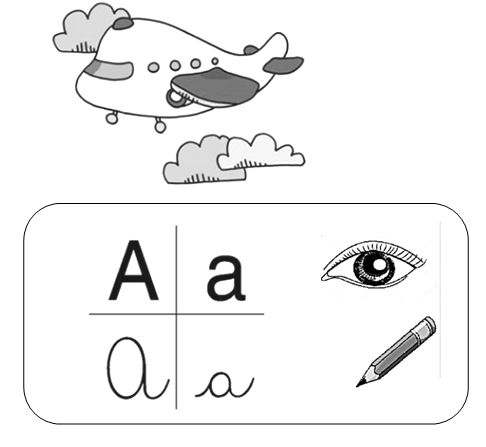 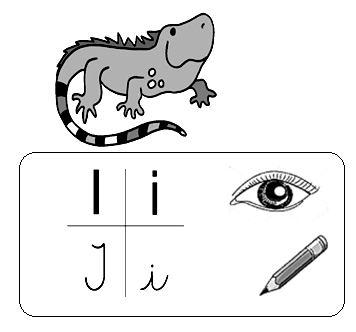 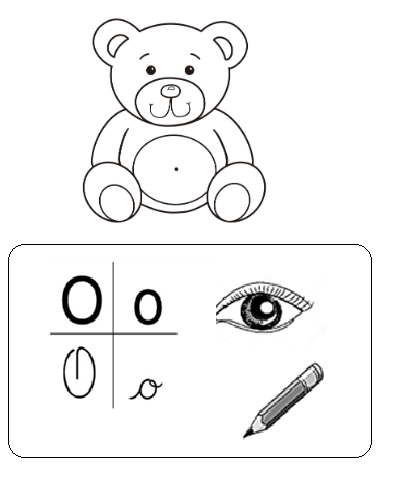 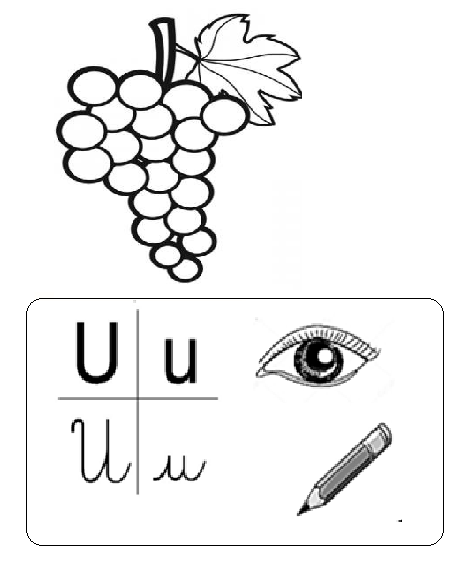 2.Colorea los dibujos que comienzan con vocal “a”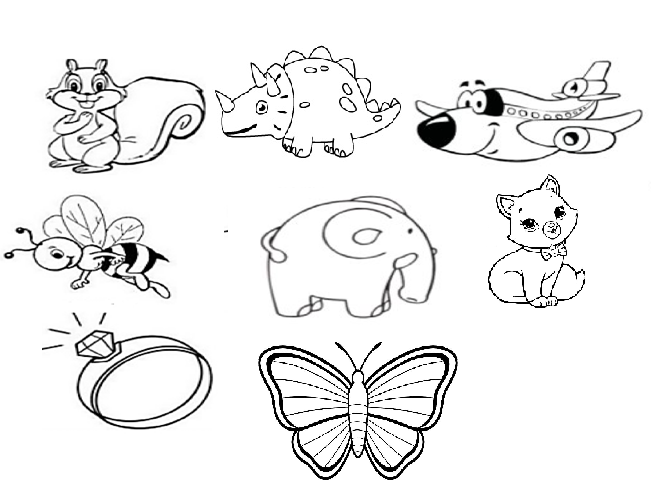 3. Colorea la vocal que encuentres  en el "sonido final" de cada dibujo.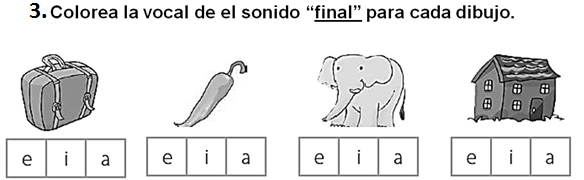 4. Pinta usando  los colores de las claves dadas.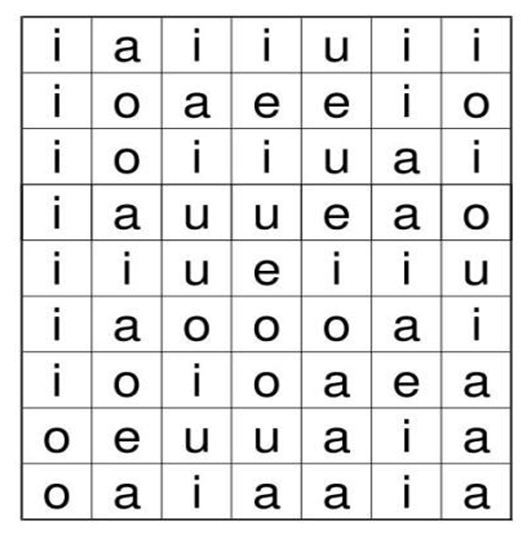 Claves de colores________________________________________________________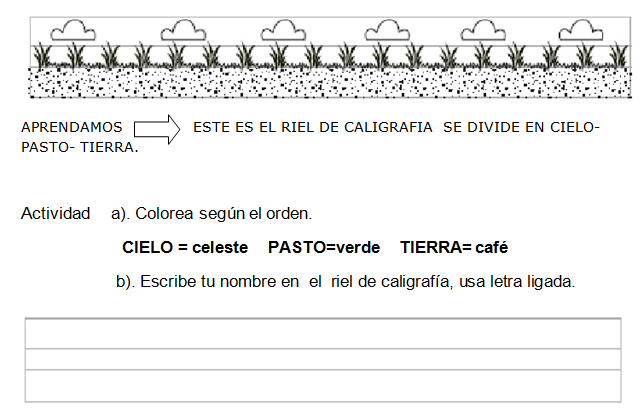 SUGERENCIAS DE LINKS PARA REFORZAR LECTURA DE VOCALES http://www.youtube.com (buscar monosílabo de vocales)http://www. youtube.com( buscar ejercicios con las vocales aprendiendo a leer minders. psicología infantil)Se recuerda la lectura con apoyo del libro mes de abril LAURA Y EL RATÒN   (Vicente Muñoz Puelles)aazuleverdeiamarilloorojoumorado